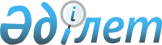 О внесении изменений и дополнения в решение 19 сессии Актогайского районного маслихата от 26 декабря 2017 года № 176 "О бюджетах села Актогай, поселков Сарышаган и Шашубай на 2018-2020 годы"Решение 21 сессии Актогайского районного маслихата Карагандинской области от 27 февраля 2018 года № 189. Зарегистрировано Департаментом юстиции Карагандинской области 28 февраля 2018 года № 4627.
      В соответствии с Бюджетным кодексом  Республики Казахстан от 4 декабря 2008 года, Законом  Республики Казахстан от 23 января 2001 года "О местном государственном управлении и самоуправлении в Республике Казахстан" районный маслихат РЕШИЛ:
      1. Внести в решение 19 сессии Актогайского районного маслихата от 26 декабря 2017 года № 176 "О бюджетах села Актогай, поселков Сарышаган и Шашубай на 2018-2020 годы" (зарегистрировано в Реестре государственной регистрации нормативных правовых актов № 4522, опубликовано в газете "Тоқырауын тынысы" от 11 января 2018 года № 1-2 (7632), в Эталонном контрольном банке нормативных правовых актов Республики Казахстан в электронном виде от 11 января 2018 года), следующие изменения и дополнение:
      пункт 1 изложить в следующей редакции:
      "1. Утвердить бюджет села Актогай на 2018-2020 годы согласно приложениям 1, 2, 3 в том числе на 2018 год в следующих объемах:
      1) доходы – 191 527 тысяч тенге, в том числе:
      налоговые поступления – 13 732 тысяч тенге;
      поступления трансфертов – 177 795 тысяч тенге;
      2) затраты – 199 339 тысяч тенге;
      3) сальдо по операциям с финансовыми активами – 0 тысяч тенге:
      приобретение финансовых активов – 0 тысяч тенге;
      поступления от продажи финансовых активов государства – 0 тысяч тенге;
      4) дефицит (профицит) бюджета – минус 7812 тысяч тенге;
      5) финансирование дефицита (использование профицита) бюджета – 7812 тысяч тенге:
      поступление займов – 0 тысяч тенге;
      погашение займов – 0 тысяч тенге;
      используемые остатки бюджетных средств – 7812 тысяч тенге.";
      пункт 2 изложить в следующей редакции:
      "2. Утвердить бюджет поселка Сарышаган на 2018-2020 годы согласно приложениям 4, 5, 6 в том числе на 2018 год в следующих объемах:
      1) доходы – 90 288 тысяч тенге, в том числе:
      налоговые поступления – 10 654 тысяч тенге;
      поступления трансфертов – 79 634 тысяч тенге;
      2) затраты – 90 288 тысяч тенге;
      3) сальдо по операциям с финансовыми активами – 0 тысяч тенге:
      приобретение финансовых активов – 0 тысяч тенге;
      поступления от продажи финансовых активов государства – 0 тысяч тенге;
      4) дефицит (профицит) бюджета – минус 0 тысяч тенге;
      5) финансирование дефицита (использование профицита) бюджета – 0 тысяч тенге:
      поступление займов – 0 тысяч тенге;
      погашение займов – 0 тысяч тенге;
      используемые остатки бюджетных средств – 0 тысяч тенге.";
      пункт 3 изложить в следующей редакции:
      "3. Утвердить бюджет поселка Шашубай на 2018-2020 годы согласно приложениям 7, 8, 9 в том числе на 2018 год в следующих объемах:
      1) доходы – 37 904 тысяч тенге, в том числе:
      налоговые поступления – 4 010 тысяч тенге;
      поступления трансфертов – 33 894 тысяч тенге;
      2) затраты – 37 904 тысяч тенге;
      3) сальдо по операциям с финансовыми активами – 0 тысяч тенге:
      приобретение финансовых активов – 0 тысяч тенге;
      поступления от продажи финансовых активов государства – 0 тысяч тенге;
      4) дефицит (профицит) бюджета – минус 0 тысяч тенге;
      5) финансирование дефицита (использование профицита) бюджета – 0 тысяч тенге:
      поступление займов – 0 тысяч тенге;
      погашение займов – 0 тысяч тенге;
      используемые остатки бюджетных средств – 0 тысяч тенге.";
      дополнить пунктом 5-1 следующего содержания:
      "5-1. Учесть, что на 2018 год предусмотрены целевые трансферты бюджетам сел, поселков, сельских округов согласно приложению 10-1.";
      приложения 1, 4, 7 к указанному решению изложить в новой редакции согласно приложениям 1, 2, 3 к настоящему решению;
      дополнить приложением 10-1 согласно приложению 4 к настоящему решению.
      2. Настоящее решение вводится в действие с 1 января 2018 года. Бюджет село Актогай на 2018 год Бюджет поселка Сарышаган на 2018 год Бюджет поселка Шашубай на 2018 год Целевые трансферты бюджетам сел, поселков, сельских округов на 2018 год
					© 2012. РГП на ПХВ «Институт законодательства и правовой информации Республики Казахстан» Министерства юстиции Республики Казахстан
				
      Председатель сессии, секретарь районного маслихата 

Р.Абеуов
Приложение 1
к решению 21 сессии
Актогайского районного маслихата
от 27 февраля 2018 года № 189
Приложение 1к решению 19 сессииАктогайского районного маслихатаот 26 декабря 2017 года № 176
Категория
Категория
Категория
Категория
Сумма тысяч тенге
Класс
Класс
Класс
Сумма тысяч тенге
Подкласс
Подкласс
Сумма тысяч тенге
Наименование 
Сумма тысяч тенге
1 
2
3
4
5
I. Доходы:
191527
1
Налоговые поступления
13732
01
Подоходный налог
4387
2
Индивидуальный подоходный налог
4387
04
Hалоги на собственность
9345
1
Hалоги на имущество
340
3
Земельный налог
976
4
Hалог на транспортные средства
8029
4
Поступления трансфертов
177795
02
Трансферты из вышестоящих органов государственного управления
177795
3
Трансферты из районного (города областного значения) бюджета
177795
Функциональная группа
Функциональная группа
Функциональная группа
Функциональная группа
Функциональная группа
Сумма тысяч тенге
Функциональная подгруппа
Функциональная подгруппа
Функциональная подгруппа
Функциональная подгруппа
Сумма тысяч тенге
Администратор бюджетных программ
Администратор бюджетных программ
Администратор бюджетных программ
Сумма тысяч тенге
Программа
Программа
Сумма тысяч тенге
Наименование 
Сумма тысяч тенге
1 
2
3
4
5
6
ІІ.ЗАТРАТЫ:
199339
01
Государственные услуги общего характера
30454
1
Представительные, исполнительные и другие органы, выполняющие общие функции государственного управления
30454
124
Аппарат акима города районного значения, села, поселка, сельского округа
30454
001
Услуги по обеспечению деятельности акима города районного значения, села, поселка, сельского округа
29852
022
Капитальные расходы государственного органа
602
04
Образование
40966
1
Дошкольное воспитание и обучение
40966
124
Аппарат акима города районного значения, села, поселка, сельского округа
40966
004
Дошкольное воспитание и обучение и организация медицинского обслуживания в организациях дошкольного воспитания и обучения
40966
07
Жилищно-коммунальное хозяйство
75438
2
Коммунальное хозяйство
3500
124
Аппарат акима города районного значения, села, поселка, сельского округа
3500
014
Организация водоснабжения населенных пунктов
3500
3
Благоустройство населенных пунктов
71938
124
Аппарат акима города районного значения, села, поселка, сельского округа
71938
008
Освещение улиц в населенных пунктах
13286
009
Обеспечение санитарии населенных пунктов
4954
011
Благоустройство и озеленение населенных пунктов
53698
12
Транспорт и коммуникации
52481
1
Автомобильный транспорт
52481
124
Аппарат акима города районного значения, села, поселка, сельского округа
52481
013
Обеспечение функционирования автомобильных дорог в городах районного значения, селах, поселках, сельских округах
52481
Функциональная группа
Функциональная группа
Функциональная группа
Функциональная группа
Функциональная группа
Сумма тысяч тенге
Функциональная подгруппа
Функциональная подгруппа
Функциональная подгруппа
Функциональная подгруппа
Сумма тысяч тенге
Администратор бюджетных программ
Администратор бюджетных программ
Администратор бюджетных программ
Сумма тысяч тенге
Программа
Программа
Сумма тысяч тенге
Наименование 
Сумма тысяч тенге
1
2
3
4
5
6
IІІ. Сальдо по операциям с финансовыми активами
0
Функциональная группа
Функциональная группа
Функциональная группа
Функциональная группа
Функциональная группа
Сумма тысяч тенге
Функциональная подгруппа
Функциональная подгруппа
Функциональная подгруппа
Функциональная подгруппа
Сумма тысяч тенге
Администратор бюджетных программ
Администратор бюджетных программ
Администратор бюджетных программ
Сумма тысяч тенге
Программа
Программа
Сумма тысяч тенге
Наименование 
Сумма тысяч тенге
1
2
3
4
5
6
ІV. Дефицит (профицит) бюджета
-7812
V. Финансирование дефицита (использование профицита) бюджета
7812Приложение 2
к решению 21 сессии
Актогайского районного маслихата
от 27 февраля 2018 года № 189
Приложение 4к решению 19 сессииАктогайского районного маслихатаот 26 декабря 2017 года № 176
Категория
Категория
Категория
Категория
Сумма тысяч тенге
Класс
Класс
Класс
Сумма тысяч тенге
Подкласс
Подкласс
Сумма тысяч тенге
Наименование 
Сумма тысяч тенге
1 
2
3
4
5
I. Доходы:
90288
1
Налоговые поступления
10654
01
Подоходный налог
3200
2
Индивидуальный подоходный налог
3200
04
Hалоги на собственность
7454
1
Hалоги на имущество
197
3
Земельный налог
357
4
Hалог на транспортные средства
6900
4
Поступления трансфертов
79634
02
Трансферты из вышестоящих органов государственного управления
79634
3
Трансферты из районного (города областного значения) бюджета
79634
Функциональная группа
Функциональная группа
Функциональная группа
Функциональная группа
Функциональная группа
Сумма тысяч тенге
Функциональная подгруппа
Функциональная подгруппа
Функциональная подгруппа
Функциональная подгруппа
Сумма тысяч тенге
Администратор бюджетных программ
Администратор бюджетных программ
Администратор бюджетных программ
Сумма тысяч тенге
Программа
Программа
Сумма тысяч тенге
Наименование 
Сумма тысяч тенге
1 
2
3
4
5
6
ІІ.ЗАТРАТЫ:
90288
01
Государственные услуги общего характера
26191
1
Представительные, исполнительные и другие органы, выполняющие общие функции государственного управления
26191
124
Аппарат акима города районного значения, села, поселка, сельского округа
26191
001
Услуги по обеспечению деятельности акима города районного значения, села, поселка, сельского округа
26071
022
Капитальные расходы государственного органа
120
04
Образование
45743
1
Дошкольное воспитание и обучение
45743
124
Аппарат акима города районного значения, села, поселка, сельского округа
45743
004
Дошкольное воспитание и обучение и организация медицинского обслуживания в организациях дошкольного воспитания и обучения
45743
07
Жилищно-коммунальное хозяйство
18104
2
Коммунальное хозяйство
5417
124
Аппарат акима города районного значения, села, поселка, сельского округа
5417
014
Организация водоснабжения населенных пунктов
5417
3
Благоустройство населенных пунктов
12687
124
Аппарат акима города районного значения, села, поселка, сельского округа
12687
008
Освещение улиц в населенных пунктах
3399
009
Обеспечение санитарии населенных пунктов
9138
011
Благоустройство и озеленение населенных пунктов
150
12
Транспорт и коммуникации
250
1
Автомобильный транспорт
250
124
Аппарат акима города районного значения, села, поселка, сельского округа
250
013
Обеспечение функционирования автомобильных дорог в городах районного значения, селах, поселках, сельских округах
250
Функциональная группа
Функциональная группа
Функциональная группа
Функциональная группа
Функциональная группа
Сумма тысяч тенге
Функциональная подгруппа
Функциональная подгруппа
Функциональная подгруппа
Функциональная подгруппа
Сумма тысяч тенге
Администратор бюджетных программ
Администратор бюджетных программ
Администратор бюджетных программ
Сумма тысяч тенге
Программа
Программа
Сумма тысяч тенге
Наименование 
Сумма тысяч тенге
1
2
3
4
5
6
IІІ. Сальдо по операциям с финансовыми активами
0
Функциональная группа
Функциональная группа
Функциональная группа
Функциональная группа
Функциональная группа
Сумма тысяч тенге
Функциональная подгруппа
Функциональная подгруппа
Функциональная подгруппа
Функциональная подгруппа
Сумма тысяч тенге
Администратор бюджетных программ
Администратор бюджетных программ
Администратор бюджетных программ
Сумма тысяч тенге
Программа
Программа
Сумма тысяч тенге
Наименование 
Сумма тысяч тенге
1
2
3
4
5
6
ІV. Дефицит (профицит) бюджета
0
V. Финансирование дефицита (использование профицита) бюджета
0Приложение 3
к решению 21 сессии
Актогайского районного маслихата
от 27 февраля 2018 года № 189
Приложение 7к решению 19 сессииАктогайского районного маслихатаот 26 декабря 2017 года № 176
Категория
Категория
Категория
Категория
Сумма тысяч тенге
Класс
Класс
Класс
Сумма тысяч тенге
Подкласс
Подкласс
Сумма тысяч тенге
Наименование 
Сумма тысяч тенге
1 
2
3
4
5
I. Доходы:
37904
1
Налоговые поступления
4010
01
Подоходный налог
550
2
Индивидуальный подоходный налог
550
04
Hалоги на собственность
3460
1
Hалоги на имущество
160
3
Земельный налог
340
4
Hалог на транспортные средства
2960
4
Поступления трансфертов
33894
02
Трансферты из вышестоящих органов государственного управления
33894
3
Трансферты из районного (города областного значения) бюджета
33894
Функциональная группа
Функциональная группа
Функциональная группа
Функциональная группа
Функциональная группа
Сумма тысяч тенге
Функциональная подгруппа
Функциональная подгруппа
Функциональная подгруппа
Функциональная подгруппа
Сумма тысяч тенге
Администратор бюджетных программ
Администратор бюджетных программ
Администратор бюджетных программ
Сумма тысяч тенге
Программа
Программа
Сумма тысяч тенге
Наименование 
Сумма тысяч тенге
1 
2
3
4
5
6
ІІ.ЗАТРАТЫ:
37904
01
Государственные услуги общего характера
25456
1
Представительные, исполнительные и другие органы, выполняющие общие функции государственного управления
25456
124
Аппарат акима города районного значения, села, поселка, сельского округа
25456
001
Услуги по обеспечению деятельности акима города районного значения, села, поселка, сельского округа
24856
002
Капитальные расходы государственного органа
600
07
Жилищно-коммунальное хозяйство
11448
2
Коммунальное хозяйство
2500
124
Аппарат акима города районного значения, села, поселка, сельского округа
2500
014
Организация водоснабжения населенных пунктов
2500
3
Благоустройство населенных пунктов
8948
124
Аппарат акима города районного значения, села, поселка, сельского округа
8948
008
Освещение улиц в населенных пунктах
2700
009
Обеспечение санитарии населенных пунктов
2000
011
Благоустройство и озеленение населенных пунктов
4248
12
Транспорт и коммуникации
1000
1
Автомобильный транспорт
1000
124
Аппарат акима города районного значения, села, поселка, сельского округа
1000
013
Обеспечение функционирования автомобильных дорог в городах районного значения, селах, поселках, сельских округах
1000
Функциональная группа
Функциональная группа
Функциональная группа
Функциональная группа
Функциональная группа
Сумма тысяч тенге
Функциональная подгруппа
Функциональная подгруппа
Функциональная подгруппа
Функциональная подгруппа
Администратор бюджетных программ
Администратор бюджетных программ
Администратор бюджетных программ
Программа
Программа
Наименование 
1
2
3
4
5
6
IІІ. Сальдо по операциям с финансовыми активами
0
Функциональная группа
Функциональная группа
Функциональная группа
Функциональная группа
Функциональная группа
Сумма тысяч тенге
Функциональная подгруппа
Функциональная подгруппа
Функциональная подгруппа
Функциональная подгруппа
Администратор бюджетных программ
Администратор бюджетных программ
Администратор бюджетных программ
Программа
Программа
Наименование 
1
2
3
4
5
6
ІV. Дефицит (профицит) бюджета
0
V. Финансирование дефицита (использование профицита) бюджета
0Приложение 4
к решению 21 сессии
Актогайского районного маслихата
от 27 февраля 2018 года № 189
Приложение 10-1к решению 19 сессииАктогайского районного маслихатаот 26 декабря 2017 года № 176
Наименование
Сумма тысяч тенге
1
2
Итого:
63491
в том числе:
Целевые текущие трансферты
63 491
в том числе:
На организацию водоснабжения населенных пунктов
11 417
село Актогай
3 500
поселок Сарышаган
5 417
поселок Шашубай
2 500
На благоустройство и озеленение населенных пунктов
35 098
село Актогай
35 098
На реализацию государственного образовательного заказа в дошкольных организациях образования
16 976
село Актогай
9 705
поселок Сарышаган
7 271